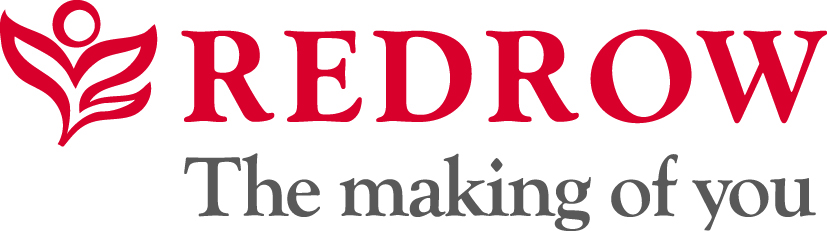 Apprentice Job DescriptionsApprentice Bricklayer		Page 2Apprentice Carpenter		Page 4Apprentice Electrician		Page 6Apprentice Plumber		Page 8Apprentice Plasterer		Page 9JOB DESCRIPTIONJob Title: 		Apprentice Bricklayer
Reports to: 		Site Manager 
Accountable to: 	Divisional Head of Construction Job Purpose: 	Redrow are one of the most successful housebuilders in the UK. Over our 40 year history, we have built a unique reputation for quality. As a firm, we pride ourselves on creating beautiful homes and communities love to live in and we apply the same level of care and attention to developing our apprentices and trainees too. As an apprentice bricklayer with Redrow, you will work with one of our trusted contractors, learning all of the skills and knowledge necessary to become a competent bricklayer and complete a quality product, learning to lay bricks, pre-cut stone, concrete blocks and other types of building blocks in mortar to construct and repair walls, foundations, partitions, arches and other structures. You will learn to work from plans and specifications, seal foundations with damp-resistant materials, spread layers of mortar to serve as a base and binder for bricks, remove excess mortar, and check vertical and horizontal alignment and use various tools and brick-cutting machines to cut and shape bricks.Scope: 	Site based: Practical skills/use of tools/health and safety. Develop personal (people) skills College based: 	Working towards the relevant National Vocational Qualification (NVQ) 
Key Responsibilities: 
You will be routinely work on constructing walls of our housing developments, including structural walls and exterior, non-structural walls Learn how to mix and use mortar, seal foundations with damp resistant materials, check vertical and horizontal alignment of bricks and use a variety of cutting tolls to cut and shape bricks and blocks.Learn how to understand technical drawings and work from plans and specifications.To work alongside experienced tradesmen of a wide range of disciplines, as well as being supported by your site manager and the Redrow team to complete an industry standard diploma and NVQ qualification, as well as required functional skills learning. 
To work and perform in a safe and conscientious manner Keep accurate training records/diary Attend approved NVQ course Be punctual and keep employer informed of potential absences Adhere within the terms of the Construction Apprentice Scheme Working Relationships: Effective working relationships are an essential part of daily working life. The focus in this role is: Internal: 	Colleagues within Redrow mainly site based Sales Staff. External: 	Sub contract company to which you are affiliated and their employees. Other sub-contractors and site based staff/ NHBC / Building Control Officers / Health and Safety Executive / Suppliers / Purchasers. These are illustrative duties and the post holder will be expected to become involved in a range of work to enable the department to respond effectively to the requirements of the Company.JOB DESCRIPTIONJob Title:		Apprentice Carpenter 
Reports to: 		Site Manager 
Accountable to: 	Divisional Head of Construction Job Purpose: 	Redrow are one of the most successful housebuilders in the UK. Over our 40 year history, we have built a unique reputation for quality. As a firm, we pride ourselves on creating beautiful homes and communities love to live in and we apply the same level of care and attention to developing our apprentices and trainees too. As an apprentice carpenter with Redrow, you will work with one of our trusted contractors, learning all of the skills and knowledge necessary to become a competent carpenter and complete a quality product, learning to measure, mark, cut, shape and finish timber by hand or with power tools. Scope: 	Site based: Practical skills/use of tools/health and safety. Develop personal (people) skills College based: 	Working towards the relevant National Vocational Qualification (NVQ) Key Responsibilities: 
You will be routinely work on the roof, floor and walls of housing developments by making and installing parts such as floor joists, floor boards, roof trusses and wall partitions. Learn how to fit all kinds of interior woodwork such as staircases, doors, skirting boards, cupboards and kitchens. Learn how to understand technical drawings and where products fit into a house, become an expert in different types and uses of wood and their uses, as well as learning to use a range of tools for different jobs.To work alongside experienced tradesmen of a wide range of disciplines, as well as being supported by your site manager and the Redrow team to complete an industry standard diploma and NVQ qualification, as well as required functional skills learning. 
To work and perform in a safe and conscientious manner Keep accurate training records/diary Attend approved NVQ course Be punctual and keep employer informed of potential absences Adhere within the terms of the Construction Apprentice Scheme Working Relationships: Effective working relationships are an essential part of daily working life. The focus in this role is: Internal: 	Colleagues within Redrow mainly site based Sales Staff. External: 	Sub contract company to which you are affiliated and their employees. Other sub-contractors and site based staff/ NHBC / Building Control Officers / Health and Safety Executive / Suppliers / Purchasers. These are illustrative duties and the post holder will be expected to become involved in a range of work to enable the department to respond effectively to the requirements of the Company.JOB DESCRIPTIONJob Title: 		Apprentice Electrician
Reports to:		Site Manager 
Accountable to: 	Divisional Head of Construction Job Purpose: 	Redrow are one of the most successful housebuilders in the UK. Over our 40 year history, we have built a unique reputation for quality. As a firm, we pride ourselves on creating beautiful homes and communities love to live in and we apply the same level of care and attention to developing our apprentices and trainees too. As an apprentice electrician with Redrow, you will work with one of our trusted contractors, learning all of the skills and knowledge necessary to become a competent electrician and complete a quality product, learning to install, inspect and test electrical equipment making sure everything in a building works properly and – above all – safely. Working on one of our housing developments you will learn to adhere to strict safety standards, installing, repairing and replacing wiring, equipment and fixtures. Scope: 	Site based: Practical skills/use of tools/health and safety. Develop personal (people) skills College based: 	Working towards the relevant National Vocational Qualification (NVQ) 
Key Responsibilities: 
You will be routinely work in the roof and walls of housing developments, installing maintaining and repairing wiring and other fittingsLearn how to fit all kinds of interior items such as fuse boxes, lights, junction boxes, sockets, isolators and other equipment.Learn how to understand technical drawings and where products fit into a house, become an expert in different types and uses of different materials, fittings and safety checks, as well as learning to use a range of tools for different jobs.To work alongside experienced tradesmen of a wide range of disciplines, as well as being supported by your site manager and the Redrow team to complete an industry standard diploma and NVQ qualification, as well as required functional skills learning. 
To work and perform in a safe and conscientious manner Keep accurate training records/diary Attend approved NVQ course Be punctual and keep employer informed of potential absences Adhere within the terms of the Construction Apprentice Scheme Working Relationships: Effective working relationships are an essential part of daily working life. The focus in this role is: Internal: 	Colleagues within Redrow mainly site based Sales Staff. External: 	Sub contract company to which you are affiliated and their employees. Other sub-contractors and site based staff/ NHBC / Building Control Officers / Health and Safety Executive / Suppliers / Purchasers. These are illustrative duties and the post holder will be expected to become involved in a range of work to enable the department to respond effectively to the requirements of the Company.JOB DESCRIPTIONJob Title:		Apprentice Plumber
Reports to: 		Site Manager 
Accountable to: 	Divisional Head of Construction Job Purpose: 	Redrow are one of the most successful housebuilders in the UK. Over our 40 year history, we have built a unique reputation for quality. As a firm, we pride ourselves on creating beautiful homes and communities love to live in and we apply the same level of care and attention to developing our apprentices and trainees too. As an apprentice plumber with Redrow, you will work with one of our trusted contractors, learning all of the skills and knowledge necessary to become a competent plumber and complete a quality product.Scope: 	Site based: Practical skills/use of tools/health and safety. Develop personal (people) skills College based: 	Working towards the relevant National Vocational Qualification (NVQ) 
Key Responsibilities: You will be routinely work in all parts of housing developments installing basic cold and hot water as well as sanitation units and connecting drainageLearn how to fit all kinds of interior pipework and fittingsLearn how to understand technical drawings and where products fit into a house, as well as learning to use a range of tools for different jobs.To work alongside experienced tradesmen of a wide range of disciplines, as well as being supported by your site manager and the Redrow team to complete an industry standard diploma and NVQ qualification, as well as required functional skills learning. 
To work and perform in a safe and conscientious manner Keep accurate training records/diary Attend approved NVQ course Be punctual and keep employer informed of potential absences Adhere within the terms of the Construction Apprentice Scheme Working Relationships: Effective working relationships are an essential part of daily working life. The focus in this role is: Internal: 	Colleagues within Redrow mainly site based Sales Staff. External: 	Sub contract company to which you are affiliated and their employees. Other sub-contractors and site based staff/ NHBC / Building Control Officers / Health and Safety Executive / Suppliers / Purchasers. These are illustrative duties and the post holder will be expected to become involved in a range of work to enable the department to respond effectively to the requirements of the Company.JOB DESCRIPTIONJob Title: 		Apprentice Plasterer	
Reports to: 		Site Manager 
Accountable to: 	Divisional Head of Construction Job Purpose: 	Redrow are one of the most successful housebuilders in the UK. Over our 40 year history, we have built a unique reputation for quality. As a firm, we pride ourselves on creating beautiful homes and communities love to live in and we apply the same level of care and attention to developing our apprentices and trainees too. As an apprentice plasterer with Redrow, you will work with one of our trusted contractors, learning all of the skills and knowledge necessary to become a competent plasterer and complete a quality product. Scope: 	Site based: Practical skills/use of tools/health and safety. Develop personal (people) skills College based: 	Working towards the relevant National Vocational Qualification (NVQ) Key Responsibilities: 
You will be routinely work on all interiors of housing developments, providing surface finish to ceilings and wallsLearn how to apply the different stages of plaster and render as required and achieve a high quality finishLearn how to understand technical drawings and where products fit into a house to ensure you prepare walls and ceilings appropriately for fixtures and fittings. To become an expert in different types of materials and maintaining equipment to a high standardTo work alongside experienced tradesmen of a wide range of disciplines, as well as being supported by your site manager and the Redrow team to complete an industry standard diploma and NVQ qualification, as well as required functional skills learning. 
To work and perform in a safe and conscientious manner Keep accurate training records/diary Attend approved NVQ course Be punctual and keep employer informed of potential absences Adhere within the terms of the Construction Apprentice Scheme Working Relationships: Effective working relationships are an essential part of daily working life. The focus in this role is: Internal: 	Colleagues within Redrow mainly site based Sales Staff. External: 	Sub contract company to which you are affiliated and their employees. Other sub-contractors and site based staff/ NHBC / Building Control Officers / Health and Safety Executive / Suppliers / Purchasers. These are illustrative duties and the post holder will be expected to become involved in a range of work to enable the department to respond effectively to the requirements of the Company.